Issuance Date: 3/30/21  Revised Date:  03/31/22ALL PURCHASES MADE UNDER THESE CONTRACTS MUST BE FOR PUBLIC (STATE AGENCY) USE ONLY. PURCHASES FOR PERSONAL USE BY PUBLIC EMPLOYEES OR OFFICIALS ARE PROHIBITED.A state agency shall be defined as a division, section, bureau, office, program, board, regional/district office, etc., that exists within a department of Missouri State Government.  For the purposes of this document, this shall also include the Judicial and Legislative branches of the State of Missouri.VENDORS IN YELLOW ARE NOT ALLOWED PER THE CONTRACT UNTIL THE CERTIFICATION OF THE ITEMS ARE APPROVED BY OA PURCHASINGORGANIZATIONStatewide Contract HistoryContract InformationInstructions and InformationAppendix A – Satisfactory SurveySTATEWIDE CONTRACT HISTORYThe following table summarizes actions related to this Notification of Statewide Contract: CONTRACT INFORMATIONINSTRUCTIONS AND INFORMATION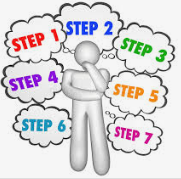 1.	Qualified Vendor List Utilization and Requirements:Quote Request: In order to fulfill the state’s procurement obligation to make awards to the lowest and best vendor, the requesting entities will be instructed to seek quotes from at least three of the awarded contractors (if fewer than three, then all will be required). In requesting quotes from QVL contractors, requesting entities will be instructed to identify the following in their quote request to the QVL contractors: Requesting entity name/addressProduct NeededQuantities NeededWhether One-Time or Monthly Recurring OrderQuote Request Issue DateQuote Response Due DateDelivery Timeframe RequestedPallet Dimensions if pallets cannot exceed a certain size.Whether Requesting Entity is Requesting FOB Destination Delivery or Whether Requesting Entity Needs to Pick Up from Manufacturer’s FacilityAny Warehouse and Delivery RequirementsContact Name and Email Address or Fax Number for Quote SubmissionRequesting agencies may, but are not required to, use the Sample PPE Quote Request included herein as Attachment 3 when requesting quotations from contractors.Quote requests may be changed by the requesting entity but the requesting entity will be required to notify all of the QVL contractors from which they requested quotes of the change(s).Quote Response: The QVL contractor shall understand and agree that all terms and conditions of the contract shall apply to all quotes for PPE under the contract. The QVL contractor must only quote and supply those specifically awarded items that have been approved by the Division of Purchasing’s Notice of Contract Award.If a contractor is unavailable to provide the quote-requested items in the specified timeframe needed, the contractor should identify the timeframes in which they could provide the products.Although the statewide contract notification to the state agencies and members of the Cooperative Procurement Program will include the specifications for the awarded line items for each contractor, the QVL contractor should provide their product specification with their pricing to the requesting entity in their quote response.The QVL contractor shall understand that each quote response submitted shall be considered an open record unless otherwise exempt pursuant to the provisions of the State of Missouri Revised Statutes, specifically section 610.021-022, RSMo, and other provisions as may be applicable.  The QVL contractor should NOT include confidential material with their quote response.If delivery to the entity is requested, the QVL contractor must price and provide delivery FOB Destination which may be provided through a courier.  The QVL contractor’s quote response including pricing shall remain valid for 30 calendar days from the quote due date unless a different validity timeframe is otherwise specified in the requesting entity’s quote request.  The QVL contractor must respond to the requesting entity quote requests in writing in a timely manner.  If quotes are not submitted within three business days, the requesting entity may consider the QVL contractor’s absence of a response as a “no bid” if they need to move forward with an order by then.  Repeated “no bids” from the QVL contractor without approved justification may be considered as the contractor’s lack of desire to continue participation under the contract.Missouri Statewide Contract Quarterly Administrative Fee Payment:  The vendor’s pricing quoted at the time for products shall include all applicable costs associated with the provision of the products/services specified herein, including but not limited to payment of the required administrative fee specified in paragraph 2.4.9 of the RFP.Quote Evaluation: For each quote response, the requesting entity shall confirm the quote response meets the entity’s minimum requirements as stated in the quote request.  For those responses which meet the requesting entity’s minimum requirements, the requesting entity shall consider (1) price (2) how well the proposed product meets their needs, and (3) any preference considerations identified in the contract award for the individual QVL contractors by the Division of Purchasing in determining the “lowest and best” quote received. More specifically, for those responses which meet the requesting entity’s minimum requirements, the evaluation shall be based upon (1) cost and (2) any bonus points from the original RFP evaluation for Organizations for the Blind and Sheltered Workshop Participation and Missouri Service-Disabled Veteran Business Enterprise Participation.  The contractor with the lowest cost that meets the requesting entity’s needs shall be considered the “lowest and best” quote response and awarded the specific project, unless a vendor qualifies for SDVE or Organization for the Blind/Sheltered Workshop bonus points in which case, cost and bonus points will determine the “lowest and best” quote response.  The requesting entity shall have the right to reject all responses and not make an award. The requesting entity will document their evaluation justification regarding their award determination of the “lowest and best” quote at the time the quote is awarded.  The requesting entity will be instructed to inform all responding contractors of the outcome of the award.   Acceptance of the quote, unless otherwise specified, is not authorization to proceed with shipment of products.  The requesting entity must provide authorization to proceed through issuance of a purchase order or specific written authorization to proceed.Upon determination of each contractor’s total cost for the specified line item, cost points shall be computed from the results of the calculation stated below above using a scale of 200 possible points and the following formula:For those contractors awarded bonus preference points during the evaluation of RFPC30034902101086, such bonus preference points shall be added to the contractor’s cost evaluation points. The contractor that meets the agency’s minimum with the most points after totaling the cost evaluation points with the bonus preference points will be considered the lowest and best contractor, including consideration of preferences.d.	In the event all quote responses fail to meet the requesting entity’s needs, the requesting entity may reject all responses and cancel the quote request. 2.	SCOPE OF WORK:  Due to the large amount of information included in the contract’s Scope of Work, the information is not included in the Statewide Contract Notification.  The information is available through the Awarded Bid & Contract Document Search at https://oa.mo.gov/purchasing/bidding-contracts/awarded-bid-contract-document-search or through MissouriBUYS at https://missouribuys.mo.gov/3.	CONTRACT MANAGEMENT:The state agency should monitor, measure, and manage the contractor’s performance of services and delivery of products according to the contractual requirements.  Please refer to the Contract Management Guide:   https://oapurch.state.mo.us/procurementsources.shtmIn the event your state agency encounters any issues or has any concerns or questions regarding the contract, please contact the Division of Purchasing in writing to the attention of the buyer shown on the front page of this document.To assist the Division of Purchasing in monitoring the performance of the contractors and ensuring quality services are provided to state agencies, state agencies are strongly encouraged to submit documentation regarding the contract and contractor performance to the Division of Purchasing to the attention of the buyer listed on the front page of this document.  4.	SATISFACTION SURVEY:  Customer service is a top priority.  The Division of Purchasing desires to work with state agencies to identify solutions if there are any contract concerns.   State agencies are encouraged to complete the Satisfaction Survey, Appendix A, regarding their experience with the contract. Please submit your completed survey to the Division of Purchasing to the attention of the buyer shown on the front page of this document.  Line Item 02: CLOTH MASK (LEVEL 1):Specifications for Cloth Mask (Level 1)Must be washable, reusable, and breathable.Must have adjustable, stretchable or elastic ear bands, or adjustable ties.Should reduce the risk of spread of COVID-19 and other infectious diseases by and to the individual wearing the mask.Should be suitable for non-medical environments.When evaluating Line Item 2 add bonus points for Sheltered Workshop Participation for the following:Eric Scott Leathers LLC – 5 pointsGreen Resources Consulting – 5 PointsLine Item 03:  PROCEDURE MASK (LEVEL 1):Specifications for Procedure Mask (Level 1)Must be disposable.Should be FDA approved under 21 CFR 878.4040 as Class I Medical Devices.Must meet the following ASTM F2100-11 Level 1 standards: Bacterial Filtration Efficiency (BFE) %: ≥95%Submicron Particle Filtration (PFE) @ 0.1u, %: ≥95%Differential pressure: <4.0mmH2OFluid Resistance with synthetic blood: 80mmHgFlammability: Class 1VENDORS IN YELLOW ARE NOT ALLOWED PER THE CONTRACT UNTIL THE CERTIFICATION OF THE ITEM IS APPROVED BY OA PURCHASINGLine Item 04:  SURGICAL MASK:Specifications for Surgical Mask:Must be FDA approved under 21 CFR 878.4040 as Class II Medical Devices or higher and meet ASTM F2100 – 19 Level 2 or Level 3 standards for material quality in hospital/ICU settings:Bacterial Filtration Efficiency (BFE) %: ≥98%Submicron Particle Filtration (PFE) @ 0.1u, %: ≥98%Differential pressure: <5.0mmH2OFluid Resistance with synthetic blood: 120-160 mmHg Flammability: Class 1Must be appropriate for use in the care of COVID-19 or other infectious disease patients.VENDORS IN YELLOW ARE NOT ALLOWED PER THE CONTRACT UNTIL THE CERTIFICATION OF THE ITEM IS APPROVED BY OA PURCHASINGLine Item 05:  FILTERING FACEPIECE RESPIRATOR:Specifications for Filtering Facepiece Respirator:Must be a negative pressure particulate respirator Must contain filter as an integral part of the facepiece or with the entire facepiece composed of the filtering mediumMust be ear loop or headband styleMust have adjustable nose clipMust be cup or flat folding styleMust be designed to filter out 95% of particulatesShould prevent spread of COVID-19 and other infectious diseases by the individual wearing the mask.Should be suitable for non-medical environments.Line Item 06:  N95 FILTERING FACEPIECE RESPIRATOR:Specifications for N95 Filtering Facepiece Respirator:•	Must be made of non-cellulous materials.•	Must be NIOSH approved under 42 CFR Part 84 and listed on the NIOSH-Approved N95 Particulate Filtering Facepiece Respirators web page.•	Must be appropriate for use in the care of COVID-19 or other infectious disease patients.VENDORS IN YELLOW ARE NOT ALLOWED PER THE CONTRACT UNTIL THE CERTIFICATION OF THE ITEM IS APPROVED BY OA PURCHASINGLine Item 08:  FACE SHIELDS-DISPOSABLE: Specifications for Face Shield – Disposable:Must be disposable.Must be made of materials which are fluid resistant.Must cover the face.Must allow clear visibility Must be appropriate for use in the care of COVID-19 or other infectious disease patients, particularly if combined with other PPE.Must be able to be worn with or without glasses.Must be adjustable so that one size fits all. Should have a foam-type headband to help keep the face shield in place and fit the individual.When evaluating Line Item 8 add bonus points for Sheltered Workshop Participation for the following:I.V. House, Inc. – 15 pointsLine Item 09:  FACE SHIELDS-REUSABLE: Specifications for Face Shield – Reusable:Must be able to be reused.Must be made of materials which are fluid resistant.Must cover the face.Must allow clear visibility Must be appropriate for use in the care of COVID-19 or other infectious disease patients, particularly if combined with other PPE.Must be able to be worn with or without glasses.Must be adjustable so that one size fits all. Should have a foam-type headband to help keep the face shield in place and fit the individual.Should be able to be cleaned with alcohol. When evaluating Line Item 9 add bonus points for Sheltered Workshop Participation for the following:Central Missouri Subcontracting Enterprises – 15 pointsGateway Industries of Eldon – 15 Points I.V. House, Inc. – 15 pointsLine Item 10:  SHOE COVERS-MEDICAL:Specifications for Shoe Covers - Medical:Must be medical grade, made of spun bond polypropylene with non-skid tread.Must be universal sizeMust be appropriate for use in the care of COVID-19 or other infectious disease patients.When evaluating Line Item 10 add bonus points for Sheltered Workshop Participation for the following:Green Resources Consulting – 5 Points Line Item 11:  ISOLATION GOWN:Specifications for Isolation Gown:Should be non-sterile, disposable patient isolation, procedure or cover gowns.Should meet FDA recognized ANSI/AAMI PB70 Level 1 for liquid barrier performance. FDA standards for gowns can be viewed here. Level 1: Minimal risk, to be used, for example, during basic care, standard isolation, cover gown for visitors, or in a standard medical unit;Should be appropriate for use in the care of COVID-19 or other infectious disease patients.Must either come in a variety of sizes or be adjustable to fit a variety of sizes.When evaluating Line Item 11 add bonus points for Sheltered Workshop Participation for the following:Green Resources Consulting – 5 Points Justice Furniture MFG. CO., Inc. – 5 pointsLine Item 12:  NON-STERILE LEVEL 1 GOWN:Specifications for Non-Sterile Level 1 Gown:Must be non-sterile, disposable patient isolation, procedure, or cover gowns that, at a minimum, must have been tested to meet AAMI PB70 Level 1 for liquid barrier performance.  Documentation of successful test results must be provided. It is highly desirable that the gown be FDA recognized and evidence of FDA approval should be present with the individual gown or with each package of gowns.  FDA standards for gowns can be viewed here.  Level 1: Minimal risk, to be used, for example, during basic care, standard isolation, cover gown for visitors, or in a standard medical unit;Should be appropriate for use in the care of COVID-19 or other infectious disease patients.Should have elastic wristbands.Must either come in a variety of sizes or be adjustable to fit a variety of sizes.VENDORS IN YELLOW ARE NOT ALLOWED PER THE CONTRACT UNTIL THE CERTIFICATION OF THE ITEM IS APPROVED BY OA PURCHASINGWhen evaluating Line Item 12 add bonus points for Sheltered Workshop Participation for the following:Green Resources Consulting – 5 Points Justice Furniture MFG. CO., Inc. – 5 pointsLine Item 13:  NON-STERILE LEVEL 2 or Level 3 FDA-APPROVED GOWN:Specifications for Non-Sterile Level 2 or Level 3 FDA-Approved Gown:Must be non-sterile disposable patient isolation, procedure, or cover gowns that, at a minimum, must have been tested to meet AAMI PB70 Level 2 standard or higher (Level 3 is highly desirable) for liquid barrier performance. Documentation of successful test results must be provided. It is highly desirable that the gown be FDA recognized and evidence of FDA approval should be present with the individual gown or with each package of gowns.  FDA standards for gowns can be viewed here. Level 2: Low risk, to be used, for example, during blood draw, suturing, in the Intensive Care Unit (ICU), or a pathology lab Level 3: Moderate risk, to be used, for example, during arterial blood draw, inserting an Intravenous (IV) line, in the Emergency Room, or for trauma casesMust be appropriate for use in the care of COVID-19 or other infectious disease patients.Must either come in a variety of sizes or be adjustable to fit a variety of sizes.VENDORS IN YELLOW ARE NOT ALLOWED PER THE CONTRACT UNTIL THE CERTIFICATION OF THE ITEM IS APPROVED BY OA PURCHASINGWhen evaluating Line Item 13 add bonus points for Sheltered Workshop Participation for the following:Eric Scott Leathers LLC – 5 Points Green Resources Consulting – 5 Points Justice Furniture MFG. CO., Inc. – 5 pointsLine Item 15: DISINFECTING WIPES:Specifications for Disinfecting Wipes:Must be registered by the US EPA and listed as on List N: Disinfectants for Use Against SARS-CoV-2 (COVID-19):  https://www.epa.gov/pesticide-registration/list-n-disinfectants-use-against-sars-cov-2VENDORS IN YELLOW ARE NOT ALLOWED PER THE CONTRACT UNTIL THE CERTIFICATION OF THE ITEM IS APPROVED BY OA PURCHASINGLine Item 16:  HAND SANITIZER:Specifications for Hand Sanitizer:Should be gelMust be at least 60% ethanol or 70% isopropanolShould include a pumpMust not contain any methanolShould be available in a variety of sizesHazardous Materials Data Sheet must accompany each case/shipment.Line Item 19:  PROTECTIVE BARRIER:Specifications for Protective Barrier:Must be Plexiglas or similar material that impedes the transmission of COVID-19 or other infectious diseases.Should come in a variety of sizes and shapes; Should be suitable for placement on countertops either attached to a wall or freestanding.Item 21-Short-Term Warehousing How is warehousing is priced (e.g. per pallet/per month)? For what length of time is warehousing available to the requesting entity? What would be the process for requesting warehousing for the vendor’s manufactured PPE products purchased by the requesting entity?CONTRACT SCOPE OF WORKGeneral Requirements:In order to mitigate the state’s existing risk of inadequate supply of PPE, the awarded contractors, who must manufacture the awarded PPE supplies locally, shall serve as the state’s “local market PPE supply channel” in accordance with the requirements and provisions specified herein.The contractor shall only be authorized to provide those products specifically awarded and listed on the Notice of Award issued to the contractor by the Division of Purchasing.The contractor must be the manufacturer of the awarded items.  The contractor must manufacture the awarded products locally.  The local manufacturing requirement shall not be satisfied through a subcontracted manufacturer. References herein to “local” or “locally” shall be defined as manufacturing locations that must be within a 250-mile radius of Missouri’s capital city, Jefferson City, Missouri.Awarded products must be available both by FOB destination delivery and available for the state to pick up at the manufacturer’s local facilityFor products specified herein that require a certifying entity’s authorization or certification (such as FDA or Niosh) to be considered as having that entity’s approval, the contractor must currently have such authorization or must have received such authorization prior to being eligible to quote on such products.  If the contractor’s application for authorization is subsequently denied, the contractor shall immediately notify the Division of Purchasing of such and must not submit a quote for any quote requests for such products. If products are awarded that do not yet currently have the certifying entity’s authorization, such products will not be eligible for requesting entity ordering or contractor order fulfillment until such authorization is officially received by the contractor and proof of such is submitted to Division of Purchasing. If approved, the Division of Purchasing will update requesting entities of the availability of the additional item for ordering.It is desirable that the contractor be able to provide short-term warehousing of products if needed by the requesting entity.The contracts shall be available for use on an as needed, if needed basis. The awarded contracts shall not be viewed as exclusive contracts. The state reserves the right to issue subsequent solicitations to add more contractors to the QVL by conducting a separate procurement process(es) subject to similar considerations identified herein.  The state also reserves the right to use other existing contracts or other sources of supply as needed.The contractor shall provide awarded PPE line items for the State of Missouri and for members of the Division of Purchasing’s Cooperative Procurement Program in accordance with the provisions and requirements stated herein.   a.	Cooperative Procurement Program - The contractor shall provide the products as described herein under the terms and conditions, requirements, and specifications of the contract to members of the State of Missouri’s Cooperative Procurement Program in accordance with the Technical Services Act (section 67.360, RSMo, which is available on the internet at:  https://revisor.mo.gov/main/OneSection.aspx?section=67.360&bid=2758&hl.)  The contractor shall further understand and agree that participation by members of the State of Missouri’s Cooperative Procurement Program is discretionary on the part of that governmental entity and the State of Missouri bears no financial responsibility for any payments due the contractor by such governmental entities.Although not required, if the contractor is willing to sell to other Missouri organizations needing PPE, such as those in the healthcare industry or those who serve Missouri citizens in a face-to-face setting, contractors are encouraged to do so under the same contract provisions.  However, the state bears no financial responsibility for non-state entities.  Additionally, entities that are subject to the payment of sales taxes are not exempt from such under the contract.The State of Missouri does not guarantee any quantities of items being purchased under the contract whatsoever.  The contractor shall understand and agree that the contract shall not be construed as an exclusive arrangement.  Product Specifications:  The QVL contractor must provide to the requesting entity the items below for which they received a contract award.  The awarded items must meet or exceed the minimum specifications.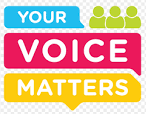 This satisfaction survey is provided for users to report good and/or poor contractor performance. Any contract user may complete the survey and return it to the buyer identified on page one of this notice. Users are advised that serious contractor performance issues should be immediately reported to the buyer identified on page one of this notice.Please complete the following form to document your agency’s experience with the contractor.Please submit your completed survey to the Division of Purchasing to the attention of the buyer shown on the front page of this document.  CONTRACT PERIOD/RENEWAL OPTIONSCONTRACT PERIOD/RENEWAL OPTIONSContract Period:March 30, 2022 through March 29, 2023Potential Final Expiration Date:March 29, 2023BUYER CONTACT INFORMATIONBUYER CONTACT INFORMATIONName:Teri SchulteEmail: teri.schulte@oa.mo.govPhone Number:(573) 522-3296 ACTION ISSUE DATESUMMARY OF CHANGES3/31/22Contracts CC211086013, CC211086015, CC211086020, and CC211086027 removed from statewide notice due to being cancelled or not renewed.  Item approvals updated for contract CC211086016.3/17/22Contract Renewal CC21108601812/3/21Contract Renewal CC211086001, 002, 005, 006, 007, 008, 009, 011, 012, 014, 016, 017, 019, 020, 021, 022, 023, 025, 0265/28/21Updated buyer information.5/17/21Updated buyer information.3/5/21Initial Issuance of Statewide ContractCC211086001 CC211086001 CC211086001 CC211086001 CC211086001 CC211086001 MissouriBUYS SYSTEM ID::MissouriBUYS SYSTEM ID::MB00118217MB00118217MB00118217MB00118217SAM II Vendor Number:SAM II Vendor Number:4318631470 04318631470 04318631470 04318631470 0Contractor Name:Contractor Name:Angstrom Manufacturing, Inc.Angstrom Manufacturing, Inc.Angstrom Manufacturing, Inc.Angstrom Manufacturing, Inc.Contractor Address:Contractor Address:6539 US Highway 61Bloomsdale, MO 636276539 US Highway 61Bloomsdale, MO 636276539 US Highway 61Bloomsdale, MO 636276539 US Highway 61Bloomsdale, MO 63627Contact Information:Contact Information:Name: Joe YoungPhone Number:  573-483-3773Fax Number:  573-483-2462Email Address:  joeyoung@angstrom-mfg.comName: Joe YoungPhone Number:  573-483-3773Fax Number:  573-483-2462Email Address:  joeyoung@angstrom-mfg.comName: Joe YoungPhone Number:  573-483-3773Fax Number:  573-483-2462Email Address:  joeyoung@angstrom-mfg.comMBE, WBE, SDVE, BLIND/SHELTERED WORKSHOP PARTICIPATIONMBE, WBE, SDVE, BLIND/SHELTERED WORKSHOP PARTICIPATIONMBE, WBE, SDVE, BLIND/SHELTERED WORKSHOP PARTICIPATIONMBE, WBE, SDVE, BLIND/SHELTERED WORKSHOP PARTICIPATIONMBE, WBE, SDVE, BLIND/SHELTERED WORKSHOP PARTICIPATIONMBE, WBE, SDVE, BLIND/SHELTERED WORKSHOP PARTICIPATIONMBE:  NoWBE:  NoWBE:  NoSDVE:  NoBlind/Sheltered Workshop:  NoBlind/Sheltered Workshop:  NoCOOPERATIVE PROCUREMENTCOOPERATIVE PROCUREMENTCOOPERATIVE PROCUREMENTCOOPERATIVE PROCUREMENTCOOPERATIVE PROCUREMENTCOOPERATIVE PROCUREMENTCooperative Procurement:	YesCooperative Procurement:	YesCooperative Procurement:	YesCooperative Procurement:	YesCooperative Procurement:	YesCooperative Procurement:	YesCC211086002 CC211086002 CC211086002 CC211086002 CC211086002 CC211086002 MissouriBUYS SYSTEM ID::MissouriBUYS SYSTEM ID::MB00161526MB00161526MB00161526MB00161526SAM II Vendor Number:SAM II Vendor Number:8529159320 08529159320 08529159320 08529159320 0Contractor Name:Contractor Name:Birch Creek Capital LLCBirch Creek Capital LLCBirch Creek Capital LLCBirch Creek Capital LLCContractor Address:Contractor Address:103 James StreetSmithville, MO 103 James StreetSmithville, MO 103 James StreetSmithville, MO 103 James StreetSmithville, MO Contact Information:Contact Information:Name: David PalmsteinPhone Number:  303-883-6638Fax Number:Email Address: d.palmstein@bcpart.comName: David PalmsteinPhone Number:  303-883-6638Fax Number:Email Address: d.palmstein@bcpart.comName: David PalmsteinPhone Number:  303-883-6638Fax Number:Email Address: d.palmstein@bcpart.comMBE, WBE, SDVE, BLIND/SHELTERED WORKSHOP PARTICIPATIONMBE, WBE, SDVE, BLIND/SHELTERED WORKSHOP PARTICIPATIONMBE, WBE, SDVE, BLIND/SHELTERED WORKSHOP PARTICIPATIONMBE, WBE, SDVE, BLIND/SHELTERED WORKSHOP PARTICIPATIONMBE, WBE, SDVE, BLIND/SHELTERED WORKSHOP PARTICIPATIONMBE, WBE, SDVE, BLIND/SHELTERED WORKSHOP PARTICIPATIONMBE:  NoWBE:  NoWBE:  NoSDVE:  NoBlind/Sheltered Workshop:  NoBlind/Sheltered Workshop:  NoCOOPERATIVE PROCUREMENTCOOPERATIVE PROCUREMENTCOOPERATIVE PROCUREMENTCOOPERATIVE PROCUREMENTCOOPERATIVE PROCUREMENTCOOPERATIVE PROCUREMENTCooperative Procurement:	YesCooperative Procurement:	YesCooperative Procurement:	YesCooperative Procurement:	YesCooperative Procurement:	YesCooperative Procurement:	YesCC211086003 CC211086003 CC211086003 CC211086003 CC211086003 CC211086003 MissouriBUYS SYSTEM ID::MissouriBUYS SYSTEM ID::MB00160401MB00160401MB00160401MB00160401SAM II Vendor Number:SAM II Vendor Number:4309221750 14309221750 14309221750 14309221750 1Contractor Name:Contractor Name:Central Missouri Subcontracting EnterprisesCentral Missouri Subcontracting EnterprisesCentral Missouri Subcontracting EnterprisesCentral Missouri Subcontracting EnterprisesContractor Address:Contractor Address:4040 Bearfield RdColumbia, MO 652014040 Bearfield RdColumbia, MO 652014040 Bearfield RdColumbia, MO 652014040 Bearfield RdColumbia, MO 65201Contact Information:Contact Information:Name:  Bruce YoungPhone Number:  573-442-6935Fax Number:  573-499-0586Email Address:  cmsebruce@aol.comName:  Bruce YoungPhone Number:  573-442-6935Fax Number:  573-499-0586Email Address:  cmsebruce@aol.comName:  Bruce YoungPhone Number:  573-442-6935Fax Number:  573-499-0586Email Address:  cmsebruce@aol.comMBE, WBE, SDVE, BLIND/SHELTERED WORKSHOP PARTICIPATIONMBE, WBE, SDVE, BLIND/SHELTERED WORKSHOP PARTICIPATIONMBE, WBE, SDVE, BLIND/SHELTERED WORKSHOP PARTICIPATIONMBE, WBE, SDVE, BLIND/SHELTERED WORKSHOP PARTICIPATIONMBE, WBE, SDVE, BLIND/SHELTERED WORKSHOP PARTICIPATIONMBE, WBE, SDVE, BLIND/SHELTERED WORKSHOP PARTICIPATIONMBE:  NoWBE:  NoWBE:  NoSDVE:  NoBlind/Sheltered Workshop:  YesBlind/Sheltered Workshop:  YesCOOPERATIVE PROCUREMENTCOOPERATIVE PROCUREMENTCOOPERATIVE PROCUREMENTCOOPERATIVE PROCUREMENTCOOPERATIVE PROCUREMENTCOOPERATIVE PROCUREMENTCooperative Procurement:	YesCooperative Procurement:	YesCooperative Procurement:	YesCooperative Procurement:	YesCooperative Procurement:	YesCooperative Procurement:	YesCC211086004 CC211086004 CC211086004 CC211086004 CC211086004 CC211086004 MissouriBUYS SYSTEM ID::MissouriBUYS SYSTEM ID::MB00163828MB00163828MB00163828MB00163828SAM II Vendor Number:SAM II Vendor Number:4812062840 24812062840 24812062840 24812062840 2Contractor Name:Contractor Name:Contour MDContour MDContour MDContour MDContractor Address:Contractor Address:15550 W 109th St.Lenexa, KS 6621915550 W 109th St.Lenexa, KS 6621915550 W 109th St.Lenexa, KS 6621915550 W 109th St.Lenexa, KS 66219Contact Information:Contact Information:Name:  Crystal McElroyPhone Number:  816-425-3532Fax Number: 913-541-0380Email Address:  cmcelroy@contourmd.comName:  Crystal McElroyPhone Number:  816-425-3532Fax Number: 913-541-0380Email Address:  cmcelroy@contourmd.comName:  Crystal McElroyPhone Number:  816-425-3532Fax Number: 913-541-0380Email Address:  cmcelroy@contourmd.comMBE, WBE, SDVE, BLIND/SHELTERED WORKSHOP PARTICIPATIONMBE, WBE, SDVE, BLIND/SHELTERED WORKSHOP PARTICIPATIONMBE, WBE, SDVE, BLIND/SHELTERED WORKSHOP PARTICIPATIONMBE, WBE, SDVE, BLIND/SHELTERED WORKSHOP PARTICIPATIONMBE, WBE, SDVE, BLIND/SHELTERED WORKSHOP PARTICIPATIONMBE, WBE, SDVE, BLIND/SHELTERED WORKSHOP PARTICIPATIONMBE:  NoWBE:  NoWBE:  NoSDVE:  NoBlind/Sheltered Workshop:  NoBlind/Sheltered Workshop:  NoCOOPERATIVE PROCUREMENTCOOPERATIVE PROCUREMENTCOOPERATIVE PROCUREMENTCOOPERATIVE PROCUREMENTCOOPERATIVE PROCUREMENTCOOPERATIVE PROCUREMENTCooperative Procurement:	YesCooperative Procurement:	YesCooperative Procurement:	YesCooperative Procurement:	YesCooperative Procurement:	YesCooperative Procurement:	YesCC211086005 CC211086005 CC211086005 CC211086005 CC211086005 CC211086005 MissouriBUYS SYSTEM ID::MissouriBUYS SYSTEM ID::MB00159757MB00159757MB00159757MB00159757SAM II Vendor Number:SAM II Vendor Number:8446790900 18446790900 18446790900 18446790900 1Contractor Name:Contractor Name:Eric Scott Leathers LLCEric Scott Leathers LLCEric Scott Leathers LLCEric Scott Leathers LLCContractor Address:Contractor Address:980 Rozier St.Ste.  Genevieve, MO 63670980 Rozier St.Ste.  Genevieve, MO 63670980 Rozier St.Ste.  Genevieve, MO 63670980 Rozier St.Ste.  Genevieve, MO 63670Contact Information:Contact Information:Name:  Dana JacobsonPhone Number:  573-883-7491Fax Number:  573-883-7654Email Address:  danaj@ericscott.comName:  Dana JacobsonPhone Number:  573-883-7491Fax Number:  573-883-7654Email Address:  danaj@ericscott.comName:  Dana JacobsonPhone Number:  573-883-7491Fax Number:  573-883-7654Email Address:  danaj@ericscott.comMBE, WBE, SDVE, BLIND/SHELTERED WORKSHOP PARTICIPATIONMBE, WBE, SDVE, BLIND/SHELTERED WORKSHOP PARTICIPATIONMBE, WBE, SDVE, BLIND/SHELTERED WORKSHOP PARTICIPATIONMBE, WBE, SDVE, BLIND/SHELTERED WORKSHOP PARTICIPATIONMBE, WBE, SDVE, BLIND/SHELTERED WORKSHOP PARTICIPATIONMBE, WBE, SDVE, BLIND/SHELTERED WORKSHOP PARTICIPATIONMBE:  NoWBE:  NoWBE:  NoSDVE:  NoBlind/Sheltered Workshop:  YesBlind/Sheltered Workshop:  YesCOOPERATIVE PROCUREMENTCOOPERATIVE PROCUREMENTCOOPERATIVE PROCUREMENTCOOPERATIVE PROCUREMENTCOOPERATIVE PROCUREMENTCOOPERATIVE PROCUREMENTCooperative Procurement:	YesCooperative Procurement:	YesCooperative Procurement:	YesCooperative Procurement:	YesCooperative Procurement:	YesCooperative Procurement:	YesCC211086006 CC211086006 CC211086006 CC211086006 CC211086006 CC211086006 MissouriBUYS SYSTEM ID::MissouriBUYS SYSTEM ID::MB00103200MB00103200MB00103200MB00103200SAM II Vendor Number:SAM II Vendor Number:2644692980 02644692980 02644692980 02644692980 0Contractor Name:Contractor Name:Express Chem LLCExpress Chem LLCExpress Chem LLCExpress Chem LLCContractor Address:Contractor Address:600 W Woodbine AveSt. Louis, MO 63122600 W Woodbine AveSt. Louis, MO 63122600 W Woodbine AveSt. Louis, MO 63122600 W Woodbine AveSt. Louis, MO 63122Contact Information:Contact Information:Name:  Robert JacksonPhone Number:  314-482-8047Fax Number:Email Address: rjackson@expresschem.comName:  Robert JacksonPhone Number:  314-482-8047Fax Number:Email Address: rjackson@expresschem.comName:  Robert JacksonPhone Number:  314-482-8047Fax Number:Email Address: rjackson@expresschem.comMBE, WBE, SDVE, BLIND/SHELTERED WORKSHOP PARTICIPATIONMBE, WBE, SDVE, BLIND/SHELTERED WORKSHOP PARTICIPATIONMBE, WBE, SDVE, BLIND/SHELTERED WORKSHOP PARTICIPATIONMBE, WBE, SDVE, BLIND/SHELTERED WORKSHOP PARTICIPATIONMBE, WBE, SDVE, BLIND/SHELTERED WORKSHOP PARTICIPATIONMBE, WBE, SDVE, BLIND/SHELTERED WORKSHOP PARTICIPATIONMBE:  NoWBE:  NoWBE:  NoSDVE:  NoBlind/Sheltered Workshop:  NoBlind/Sheltered Workshop:  NoCOOPERATIVE PROCUREMENTCOOPERATIVE PROCUREMENTCOOPERATIVE PROCUREMENTCOOPERATIVE PROCUREMENTCOOPERATIVE PROCUREMENTCOOPERATIVE PROCUREMENTCooperative Procurement:	YesCooperative Procurement:	YesCooperative Procurement:	YesCooperative Procurement:	YesCooperative Procurement:	YesCooperative Procurement:	YesCC211086007 CC211086007 CC211086007 CC211086007 CC211086007 CC211086007 MissouriBUYS SYSTEM ID::MissouriBUYS SYSTEM ID::MB00159750MB00159750MB00159750MB00159750SAM II Vendor Number:SAM II Vendor Number:4317789890 04317789890 04317789890 04317789890 0Contractor Name:Contractor Name:Gateway Industries of EldonGateway Industries of EldonGateway Industries of EldonGateway Industries of EldonContractor Address:Contractor Address:1204 E North St.Eldon, MO 650261204 E North St.Eldon, MO 650261204 E North St.Eldon, MO 650261204 E North St.Eldon, MO 65026Contact Information:Contact Information:Name:  Rebecca HedrickPhone Number:  573-392-4405Fax Number:573-392-4423Email Address:  gatind@att.netName:  Rebecca HedrickPhone Number:  573-392-4405Fax Number:573-392-4423Email Address:  gatind@att.netName:  Rebecca HedrickPhone Number:  573-392-4405Fax Number:573-392-4423Email Address:  gatind@att.netMBE, WBE, SDVE, BLIND/SHELTERED WORKSHOP PARTICIPATIONMBE, WBE, SDVE, BLIND/SHELTERED WORKSHOP PARTICIPATIONMBE, WBE, SDVE, BLIND/SHELTERED WORKSHOP PARTICIPATIONMBE, WBE, SDVE, BLIND/SHELTERED WORKSHOP PARTICIPATIONMBE, WBE, SDVE, BLIND/SHELTERED WORKSHOP PARTICIPATIONMBE, WBE, SDVE, BLIND/SHELTERED WORKSHOP PARTICIPATIONMBE:  NoWBE:  NoWBE:  NoSDVE:  NoBlind/Sheltered Workshop:  YesBlind/Sheltered Workshop:  YesCOOPERATIVE PROCUREMENTCOOPERATIVE PROCUREMENTCOOPERATIVE PROCUREMENTCOOPERATIVE PROCUREMENTCOOPERATIVE PROCUREMENTCOOPERATIVE PROCUREMENTCooperative Procurement:	YesCooperative Procurement:	YesCooperative Procurement:	YesCooperative Procurement:	YesCooperative Procurement:	YesCooperative Procurement:	YesCC211086008 CC211086008 CC211086008 CC211086008 CC211086008 CC211086008 MissouriBUYS SYSTEM ID::MissouriBUYS SYSTEM ID::MB00158574MB00158574MB00158574MB00158574SAM II Vendor Number:SAM II Vendor Number:4609999150 04609999150 04609999150 04609999150 0Contractor Name:Contractor Name:Golden Scout Industrial LLCGolden Scout Industrial LLCGolden Scout Industrial LLCGolden Scout Industrial LLCContractor Address:Contractor Address:101 N Tower AveAsh Grove, MO 65604101 N Tower AveAsh Grove, MO 65604101 N Tower AveAsh Grove, MO 65604101 N Tower AveAsh Grove, MO 65604Contact Information:Contact Information:Name:  Stuart CoutchiePhone Number:  417-751-2034Fax Number:  417-881-3389Email Address: stuart@griffin-ind.comName:  Stuart CoutchiePhone Number:  417-751-2034Fax Number:  417-881-3389Email Address: stuart@griffin-ind.comName:  Stuart CoutchiePhone Number:  417-751-2034Fax Number:  417-881-3389Email Address: stuart@griffin-ind.comMBE, WBE, SDVE, BLIND/SHELTERED WORKSHOP PARTICIPATIONMBE, WBE, SDVE, BLIND/SHELTERED WORKSHOP PARTICIPATIONMBE, WBE, SDVE, BLIND/SHELTERED WORKSHOP PARTICIPATIONMBE, WBE, SDVE, BLIND/SHELTERED WORKSHOP PARTICIPATIONMBE, WBE, SDVE, BLIND/SHELTERED WORKSHOP PARTICIPATIONMBE, WBE, SDVE, BLIND/SHELTERED WORKSHOP PARTICIPATIONMBE:  NoWBE:  NoWBE:  NoSDVE:  NoBlind/Sheltered Workshop:  NoBlind/Sheltered Workshop:  NoCOOPERATIVE PROCUREMENTCOOPERATIVE PROCUREMENTCOOPERATIVE PROCUREMENTCOOPERATIVE PROCUREMENTCOOPERATIVE PROCUREMENTCOOPERATIVE PROCUREMENTCooperative Procurement:	YesCooperative Procurement:	YesCooperative Procurement:	YesCooperative Procurement:	YesCooperative Procurement:	YesCooperative Procurement:	YesCC211086009 CC211086009 CC211086009 CC211086009 CC211086009 CC211086009 MissouriBUYS SYSTEM ID::MissouriBUYS SYSTEM ID::MB00158998MB00158998MB00158998MB00158998SAM II Vendor Number:SAM II Vendor Number:8450363260 08450363260 08450363260 08450363260 0Contractor Name:Contractor Name:Green Resources ConsultingGreen Resources ConsultingGreen Resources ConsultingGreen Resources ConsultingContractor Address:Contractor Address:1905 E 300th St.Cleveland, MO 647341905 E 300th St.Cleveland, MO 647341905 E 300th St.Cleveland, MO 647341905 E 300th St.Cleveland, MO 64734Contact Information:Contact Information:Name:  Iveth JalinskyPhone Number:  816-400-3265Fax Number:Email Address: iveth@getgreenresources.comName:  Iveth JalinskyPhone Number:  816-400-3265Fax Number:Email Address: iveth@getgreenresources.comName:  Iveth JalinskyPhone Number:  816-400-3265Fax Number:Email Address: iveth@getgreenresources.comMBE, WBE, SDVE, BLIND/SHELTERED WORKSHOP PARTICIPATIONMBE, WBE, SDVE, BLIND/SHELTERED WORKSHOP PARTICIPATIONMBE, WBE, SDVE, BLIND/SHELTERED WORKSHOP PARTICIPATIONMBE, WBE, SDVE, BLIND/SHELTERED WORKSHOP PARTICIPATIONMBE, WBE, SDVE, BLIND/SHELTERED WORKSHOP PARTICIPATIONMBE, WBE, SDVE, BLIND/SHELTERED WORKSHOP PARTICIPATIONMBE:  NoWBE:  NoWBE:  NoSDVE:  NoBlind/Sheltered Workshop:  YesBlind/Sheltered Workshop:  YesCOOPERATIVE PROCUREMENTCOOPERATIVE PROCUREMENTCOOPERATIVE PROCUREMENTCOOPERATIVE PROCUREMENTCOOPERATIVE PROCUREMENTCOOPERATIVE PROCUREMENTCooperative Procurement:	YesCooperative Procurement:	YesCooperative Procurement:	YesCooperative Procurement:	YesCooperative Procurement:	YesCooperative Procurement:	YesCC211086010 CC211086010 CC211086010 CC211086010 CC211086010 CC211086010 MissouriBUYS SYSTEM ID::MissouriBUYS SYSTEM ID::MB00160163MB00160163MB00160163MB00160163SAM II Vendor Number:SAM II Vendor Number:2618675810 22618675810 22618675810 22618675810 2Contractor Name:Contractor Name:Habitata Building Products LLCHabitata Building Products LLCHabitata Building Products LLCHabitata Building Products LLCContractor Address:Contractor Address:6282 Olive Blvd.University City, MO 631306282 Olive Blvd.University City, MO 631306282 Olive Blvd.University City, MO 631306282 Olive Blvd.University City, MO 63130Contact Information:Contact Information:Name:  Chris LozanoPhone Number:  636-542-1246Fax Number:Email Address:  chris.l@halcyonshades.comName:  Chris LozanoPhone Number:  636-542-1246Fax Number:Email Address:  chris.l@halcyonshades.comName:  Chris LozanoPhone Number:  636-542-1246Fax Number:Email Address:  chris.l@halcyonshades.comMBE, WBE, SDVE, BLIND/SHELTERED WORKSHOP PARTICIPATIONMBE, WBE, SDVE, BLIND/SHELTERED WORKSHOP PARTICIPATIONMBE, WBE, SDVE, BLIND/SHELTERED WORKSHOP PARTICIPATIONMBE, WBE, SDVE, BLIND/SHELTERED WORKSHOP PARTICIPATIONMBE, WBE, SDVE, BLIND/SHELTERED WORKSHOP PARTICIPATIONMBE, WBE, SDVE, BLIND/SHELTERED WORKSHOP PARTICIPATIONMBE:  NoWBE:  NoWBE:  NoSDVE:  NoBlind/Sheltered Workshop:  NoBlind/Sheltered Workshop:  NoCOOPERATIVE PROCUREMENTCOOPERATIVE PROCUREMENTCOOPERATIVE PROCUREMENTCOOPERATIVE PROCUREMENTCOOPERATIVE PROCUREMENTCOOPERATIVE PROCUREMENTCooperative Procurement:	YesCooperative Procurement:	YesCooperative Procurement:	YesCooperative Procurement:	YesCooperative Procurement:	YesCooperative Procurement:	YesCC211086011 CC211086011 CC211086011 CC211086011 CC211086011 CC211086011 MissouriBUYS SYSTEM ID::MissouriBUYS SYSTEM ID::MB00158863MB00158863MB00158863MB00158863SAM II Vendor Number:SAM II Vendor Number:2701470730 0 2701470730 0 2701470730 0 2701470730 0 Contractor Name:Contractor Name:Hearth and Home LLCHearth and Home LLCHearth and Home LLCHearth and Home LLCContractor Address:Contractor Address:516 N. Main StreetDesoto, MO 63020516 N. Main StreetDesoto, MO 63020516 N. Main StreetDesoto, MO 63020516 N. Main StreetDesoto, MO 63020Contact Information:Contact Information:Name:  Rob KrusePhone Number:  636-337-5200Fax Number:Email Address:  rob@thehearthandhomestore.comName:  Rob KrusePhone Number:  636-337-5200Fax Number:Email Address:  rob@thehearthandhomestore.comName:  Rob KrusePhone Number:  636-337-5200Fax Number:Email Address:  rob@thehearthandhomestore.comMBE, WBE, SDVE, BLIND/SHELTERED WORKSHOP PARTICIPATIONMBE, WBE, SDVE, BLIND/SHELTERED WORKSHOP PARTICIPATIONMBE, WBE, SDVE, BLIND/SHELTERED WORKSHOP PARTICIPATIONMBE, WBE, SDVE, BLIND/SHELTERED WORKSHOP PARTICIPATIONMBE, WBE, SDVE, BLIND/SHELTERED WORKSHOP PARTICIPATIONMBE, WBE, SDVE, BLIND/SHELTERED WORKSHOP PARTICIPATIONMBE:  NoWBE:  NoWBE:  NoSDVE:  NoBlind/Sheltered Workshop:  NoBlind/Sheltered Workshop:  NoCOOPERATIVE PROCUREMENTCOOPERATIVE PROCUREMENTCOOPERATIVE PROCUREMENTCOOPERATIVE PROCUREMENTCOOPERATIVE PROCUREMENTCOOPERATIVE PROCUREMENTCooperative Procurement:	YesCooperative Procurement:	YesCooperative Procurement:	YesCooperative Procurement:	YesCooperative Procurement:	YesCooperative Procurement:	YesCC211086012 CC211086012 CC211086012 CC211086012 CC211086012 CC211086012 MissouriBUYS SYSTEM ID::MissouriBUYS SYSTEM ID::MB00104462MB00104462MB00104462MB00104462SAM II Vendor Number:SAM II Vendor Number:4405221960 14405221960 14405221960 14405221960 1Contractor Name:Contractor Name:Hillyard, Inc.Hillyard, Inc.Hillyard, Inc.Hillyard, Inc.Contractor Address:Contractor Address:1611 Burlington, Suite CColumbia, MO 652021611 Burlington, Suite CColumbia, MO 652021611 Burlington, Suite CColumbia, MO 652021611 Burlington, Suite CColumbia, MO 65202Contact Information:Contact Information:Name:  Randy TimmermanPhone Number:  573-289-7678Fax Number: 573-474-1904Email Address: rtimmerman@hillyard.comName:  Randy TimmermanPhone Number:  573-289-7678Fax Number: 573-474-1904Email Address: rtimmerman@hillyard.comName:  Randy TimmermanPhone Number:  573-289-7678Fax Number: 573-474-1904Email Address: rtimmerman@hillyard.comMBE, WBE, SDVE, BLIND/SHELTERED WORKSHOP PARTICIPATIONMBE, WBE, SDVE, BLIND/SHELTERED WORKSHOP PARTICIPATIONMBE, WBE, SDVE, BLIND/SHELTERED WORKSHOP PARTICIPATIONMBE, WBE, SDVE, BLIND/SHELTERED WORKSHOP PARTICIPATIONMBE, WBE, SDVE, BLIND/SHELTERED WORKSHOP PARTICIPATIONMBE, WBE, SDVE, BLIND/SHELTERED WORKSHOP PARTICIPATIONMBE:  NoWBE:  NoWBE:  NoSDVE:  NoBlind/Sheltered Workshop:  NoBlind/Sheltered Workshop:  NoCOOPERATIVE PROCUREMENTCOOPERATIVE PROCUREMENTCOOPERATIVE PROCUREMENTCOOPERATIVE PROCUREMENTCOOPERATIVE PROCUREMENTCOOPERATIVE PROCUREMENTCooperative Procurement:	YesCooperative Procurement:	YesCooperative Procurement:	YesCooperative Procurement:	YesCooperative Procurement:	YesCooperative Procurement:	YesCC211086014 CC211086014 CC211086014 CC211086014 CC211086014 CC211086014 MissouriBUYS SYSTEM ID::MissouriBUYS SYSTEM ID::MB00133823MB00133823MB00133823MB00133823SAM II Vendor Number:SAM II Vendor Number:4315727060 14315727060 14315727060 14315727060 1Contractor Name:Contractor Name:I.V. House Inc.I.V. House Inc.I.V. House Inc.I.V. House Inc.Contractor Address:Contractor Address:2072 Concourse DriveSt. Louis, MO 631462072 Concourse DriveSt. Louis, MO 631462072 Concourse DriveSt. Louis, MO 631462072 Concourse DriveSt. Louis, MO 63146Contact Information:Contact Information:Name:  Lisa VallinoPhone Number:  314-453-9200Fax Number: 314-453-9576Email Address: lisa@ivhouse.comName:  Lisa VallinoPhone Number:  314-453-9200Fax Number: 314-453-9576Email Address: lisa@ivhouse.comName:  Lisa VallinoPhone Number:  314-453-9200Fax Number: 314-453-9576Email Address: lisa@ivhouse.comMBE, WBE, SDVE, BLIND/SHELTERED WORKSHOP PARTICIPATIONMBE, WBE, SDVE, BLIND/SHELTERED WORKSHOP PARTICIPATIONMBE, WBE, SDVE, BLIND/SHELTERED WORKSHOP PARTICIPATIONMBE, WBE, SDVE, BLIND/SHELTERED WORKSHOP PARTICIPATIONMBE, WBE, SDVE, BLIND/SHELTERED WORKSHOP PARTICIPATIONMBE, WBE, SDVE, BLIND/SHELTERED WORKSHOP PARTICIPATIONMBE:  NoWBE:  NoWBE:  NoSDVE:  NoBlind/Sheltered Workshop:  YesBlind/Sheltered Workshop:  YesCOOPERATIVE PROCUREMENTCOOPERATIVE PROCUREMENTCOOPERATIVE PROCUREMENTCOOPERATIVE PROCUREMENTCOOPERATIVE PROCUREMENTCOOPERATIVE PROCUREMENTCooperative Procurement:	YesCooperative Procurement:	YesCooperative Procurement:	YesCooperative Procurement:	YesCooperative Procurement:	YesCooperative Procurement:	YesCC211086016 CC211086016 CC211086016 CC211086016 CC211086016 CC211086016 MissouriBUYS SYSTEM ID::MissouriBUYS SYSTEM ID::MB00154071MB00154071MB00154071MB00154071SAM II Vendor Number:SAM II Vendor Number:4406172760 14406172760 14406172760 14406172760 1Contractor Name:Contractor Name:Justice Furniture MFG. CO. Inc.Justice Furniture MFG. CO. Inc.Justice Furniture MFG. CO. Inc.Justice Furniture MFG. CO. Inc.Contractor Address:Contractor Address:PO Box JLebanon, MO 65536PO Box JLebanon, MO 65536PO Box JLebanon, MO 65536PO Box JLebanon, MO 65536Contact Information:Contact Information:Name: Angie JacksonPhone Number: 417-532-6136Fax Number:1-800-766-6136Email Address: angiejackson@justicemfg.comName: Angie JacksonPhone Number: 417-532-6136Fax Number:1-800-766-6136Email Address: angiejackson@justicemfg.comName: Angie JacksonPhone Number: 417-532-6136Fax Number:1-800-766-6136Email Address: angiejackson@justicemfg.comMBE, WBE, SDVE, BLIND/SHELTERED WORKSHOP PARTICIPATIONMBE, WBE, SDVE, BLIND/SHELTERED WORKSHOP PARTICIPATIONMBE, WBE, SDVE, BLIND/SHELTERED WORKSHOP PARTICIPATIONMBE, WBE, SDVE, BLIND/SHELTERED WORKSHOP PARTICIPATIONMBE, WBE, SDVE, BLIND/SHELTERED WORKSHOP PARTICIPATIONMBE, WBE, SDVE, BLIND/SHELTERED WORKSHOP PARTICIPATIONMBE:  NoWBE:  NoWBE:  NoSDVE:  NoBlind/Sheltered Workshop:  YesBlind/Sheltered Workshop:  YesCOOPERATIVE PROCUREMENTCOOPERATIVE PROCUREMENTCOOPERATIVE PROCUREMENTCOOPERATIVE PROCUREMENTCOOPERATIVE PROCUREMENTCOOPERATIVE PROCUREMENTCooperative Procurement:	YesCooperative Procurement:	YesCooperative Procurement:	YesCooperative Procurement:	YesCooperative Procurement:	YesCooperative Procurement:	YesCC211086017 CC211086017 CC211086017 CC211086017 CC211086017 CC211086017 MissouriBUYS SYSTEM ID::MissouriBUYS SYSTEM ID::MB00153586MB00153586MB00153586MB00153586SAM II Vendor Number:SAM II Vendor Number:4318949990 04318949990 04318949990 04318949990 0Contractor Name:Contractor Name:Largeprinting.comLargeprinting.comLargeprinting.comLargeprinting.comContractor Address:Contractor Address:6633 Troost AvenueKansas City, MO 641316633 Troost AvenueKansas City, MO 641316633 Troost AvenueKansas City, MO 641316633 Troost AvenueKansas City, MO 64131Contact Information:Contact Information:Name: Tina BurnhamPhone Number: 816-221-2434 x165Fax Number:816-221-1079Email Address: teburnham@largeprinting.comName: Tina BurnhamPhone Number: 816-221-2434 x165Fax Number:816-221-1079Email Address: teburnham@largeprinting.comName: Tina BurnhamPhone Number: 816-221-2434 x165Fax Number:816-221-1079Email Address: teburnham@largeprinting.comMBE, WBE, SDVE, BLIND/SHELTERED WORKSHOP PARTICIPATIONMBE, WBE, SDVE, BLIND/SHELTERED WORKSHOP PARTICIPATIONMBE, WBE, SDVE, BLIND/SHELTERED WORKSHOP PARTICIPATIONMBE, WBE, SDVE, BLIND/SHELTERED WORKSHOP PARTICIPATIONMBE, WBE, SDVE, BLIND/SHELTERED WORKSHOP PARTICIPATIONMBE, WBE, SDVE, BLIND/SHELTERED WORKSHOP PARTICIPATIONMBE:  NoWBE:  NoWBE:  NoSDVE:  NoBlind/Sheltered Workshop:  NoBlind/Sheltered Workshop:  NoCOOPERATIVE PROCUREMENTCOOPERATIVE PROCUREMENTCOOPERATIVE PROCUREMENTCOOPERATIVE PROCUREMENTCOOPERATIVE PROCUREMENTCOOPERATIVE PROCUREMENTCooperative Procurement:	YesCooperative Procurement:	YesCooperative Procurement:	YesCooperative Procurement:	YesCooperative Procurement:	YesCooperative Procurement:	YesCC211086018 CC211086018 CC211086018 CC211086018 CC211086018 CC211086018 MissouriBUYS SYSTEM ID::MissouriBUYS SYSTEM ID::MB00159575MB00159575MB00159575MB00159575SAM II Vendor Number:SAM II Vendor Number:8514690000 08514690000 08514690000 08514690000 0Contractor Name:Contractor Name:Patriot Medical Devices LLCPatriot Medical Devices LLCPatriot Medical Devices LLCPatriot Medical Devices LLCContractor Address:Contractor Address:511 Shrum RockCape Girardeau, MO 63701511 Shrum RockCape Girardeau, MO 63701511 Shrum RockCape Girardeau, MO 63701511 Shrum RockCape Girardeau, MO 63701Contact Information:Contact Information:Name: Jake ElliottPhone Number: 949-981-3116Fax Number:Email Address: sales@patriotdevices.comName: Jake ElliottPhone Number: 949-981-3116Fax Number:Email Address: sales@patriotdevices.comName: Jake ElliottPhone Number: 949-981-3116Fax Number:Email Address: sales@patriotdevices.comMBE, WBE, SDVE, BLIND/SHELTERED WORKSHOP PARTICIPATIONMBE, WBE, SDVE, BLIND/SHELTERED WORKSHOP PARTICIPATIONMBE, WBE, SDVE, BLIND/SHELTERED WORKSHOP PARTICIPATIONMBE, WBE, SDVE, BLIND/SHELTERED WORKSHOP PARTICIPATIONMBE, WBE, SDVE, BLIND/SHELTERED WORKSHOP PARTICIPATIONMBE, WBE, SDVE, BLIND/SHELTERED WORKSHOP PARTICIPATIONMBE:  NoWBE:  NoWBE:  NoSDVE:  NoBlind/Sheltered Workshop:  NoBlind/Sheltered Workshop:  NoCOOPERATIVE PROCUREMENTCOOPERATIVE PROCUREMENTCOOPERATIVE PROCUREMENTCOOPERATIVE PROCUREMENTCOOPERATIVE PROCUREMENTCOOPERATIVE PROCUREMENTCooperative Procurement:	YesCooperative Procurement:	YesCooperative Procurement:	YesCooperative Procurement:	YesCooperative Procurement:	YesCooperative Procurement:	YesCC211086019 CC211086019 CC211086019 CC211086019 CC211086019 CC211086019 MissouriBUYS SYSTEM ID::MissouriBUYS SYSTEM ID::MB00164229MB00164229MB00164229MB00164229SAM II Vendor Number:SAM II Vendor Number:8523477350 08523477350 08523477350 08523477350 0Contractor Name:Contractor Name:PPE MFG USA CorpPPE MFG USA CorpPPE MFG USA CorpPPE MFG USA CorpContractor Address:Contractor Address:2461 NW Tullison Road, Suite 2Riverside, MO 641502461 NW Tullison Road, Suite 2Riverside, MO 641502461 NW Tullison Road, Suite 2Riverside, MO 641502461 NW Tullison Road, Suite 2Riverside, MO 64150Contact Information:Contact Information:Name: Farhad AzimaPhone Number: 816-808-7647Fax Number: 816-384-0791Email Address: fa@fa1.usName: Farhad AzimaPhone Number: 816-808-7647Fax Number: 816-384-0791Email Address: fa@fa1.usName: Farhad AzimaPhone Number: 816-808-7647Fax Number: 816-384-0791Email Address: fa@fa1.usMBE, WBE, SDVE, BLIND/SHELTERED WORKSHOP PARTICIPATIONMBE, WBE, SDVE, BLIND/SHELTERED WORKSHOP PARTICIPATIONMBE, WBE, SDVE, BLIND/SHELTERED WORKSHOP PARTICIPATIONMBE, WBE, SDVE, BLIND/SHELTERED WORKSHOP PARTICIPATIONMBE, WBE, SDVE, BLIND/SHELTERED WORKSHOP PARTICIPATIONMBE, WBE, SDVE, BLIND/SHELTERED WORKSHOP PARTICIPATIONMBE:  NoWBE:  NoWBE:  NoSDVE:  NoBlind/Sheltered Workshop:  NoBlind/Sheltered Workshop:  NoCOOPERATIVE PROCUREMENTCOOPERATIVE PROCUREMENTCOOPERATIVE PROCUREMENTCOOPERATIVE PROCUREMENTCOOPERATIVE PROCUREMENTCOOPERATIVE PROCUREMENTCooperative Procurement:	YesCooperative Procurement:	YesCooperative Procurement:	YesCooperative Procurement:	YesCooperative Procurement:	YesCooperative Procurement:	YesCC211086021CC211086021CC211086021CC211086021CC211086021CC211086021MissouriBUYS SYSTEM ID::MissouriBUYS SYSTEM ID::MB00154398MB00154398MB00154398MB00154398SAM II Vendor Number:SAM II Vendor Number:2626464020 02626464020 02626464020 02626464020 0Contractor Name:Contractor Name:RNN Enterprises LLCRNN Enterprises LLCRNN Enterprises LLCRNN Enterprises LLCContractor Address:Contractor Address:15520 Windsor St.Overland Park KS 6622415520 Windsor St.Overland Park KS 6622415520 Windsor St.Overland Park KS 6622415520 Windsor St.Overland Park KS 66224Contact Information:Contact Information:Name: Pat DierksPhone Number:  913-488-1031Fax Number: 913-273-0880Email Address: pdierks@soft-armor.comName: Pat DierksPhone Number:  913-488-1031Fax Number: 913-273-0880Email Address: pdierks@soft-armor.comName: Pat DierksPhone Number:  913-488-1031Fax Number: 913-273-0880Email Address: pdierks@soft-armor.comMBE, WBE, SDVE, BLIND/SHELTERED WORKSHOP PARTICIPATIONMBE, WBE, SDVE, BLIND/SHELTERED WORKSHOP PARTICIPATIONMBE, WBE, SDVE, BLIND/SHELTERED WORKSHOP PARTICIPATIONMBE, WBE, SDVE, BLIND/SHELTERED WORKSHOP PARTICIPATIONMBE, WBE, SDVE, BLIND/SHELTERED WORKSHOP PARTICIPATIONMBE, WBE, SDVE, BLIND/SHELTERED WORKSHOP PARTICIPATIONMBE:  NoWBE:  NoWBE:  NoSDVE:  NoBlind/Sheltered Workshop:  NoBlind/Sheltered Workshop:  NoCOOPERATIVE PROCUREMENTCOOPERATIVE PROCUREMENTCOOPERATIVE PROCUREMENTCOOPERATIVE PROCUREMENTCOOPERATIVE PROCUREMENTCOOPERATIVE PROCUREMENTCooperative Procurement:	YesCooperative Procurement:	YesCooperative Procurement:	YesCooperative Procurement:	YesCooperative Procurement:	YesCooperative Procurement:	YesCC211086022CC211086022CC211086022CC211086022CC211086022CC211086022MissouriBUYS SYSTEM ID::MissouriBUYS SYSTEM ID::MB00160075MB00160075MB00160075MB00160075SAM II Vendor Number:SAM II Vendor Number:2030352610 02030352610 02030352610 02030352610 0Contractor Name:Contractor Name:ROI International LLCROI International LLCROI International LLCROI International LLCContractor Address:Contractor Address:PO Box 532St. Charles, MO 63302PO Box 532St. Charles, MO 63302PO Box 532St. Charles, MO 63302PO Box 532St. Charles, MO 63302Contact Information:Contact Information:Name: Donald AdamskiPhone Number: 314-795-4386Fax Number: 618664-1712Email Address: sales@roiinternationalllc.comName: Donald AdamskiPhone Number: 314-795-4386Fax Number: 618664-1712Email Address: sales@roiinternationalllc.comName: Donald AdamskiPhone Number: 314-795-4386Fax Number: 618664-1712Email Address: sales@roiinternationalllc.comMBE, WBE, SDVE, BLIND/SHELTERED WORKSHOP PARTICIPATIONMBE, WBE, SDVE, BLIND/SHELTERED WORKSHOP PARTICIPATIONMBE, WBE, SDVE, BLIND/SHELTERED WORKSHOP PARTICIPATIONMBE, WBE, SDVE, BLIND/SHELTERED WORKSHOP PARTICIPATIONMBE, WBE, SDVE, BLIND/SHELTERED WORKSHOP PARTICIPATIONMBE, WBE, SDVE, BLIND/SHELTERED WORKSHOP PARTICIPATIONMBE:  NoWBE:  NoWBE:  NoSDVE:  NoBlind/Sheltered Workshop:  NoBlind/Sheltered Workshop:  NoCOOPERATIVE PROCUREMENTCOOPERATIVE PROCUREMENTCOOPERATIVE PROCUREMENTCOOPERATIVE PROCUREMENTCOOPERATIVE PROCUREMENTCOOPERATIVE PROCUREMENTCooperative Procurement:	YesCooperative Procurement:	YesCooperative Procurement:	YesCooperative Procurement:	YesCooperative Procurement:	YesCooperative Procurement:	YesCC211086023CC211086023CC211086023CC211086023CC211086023CC211086023MissouriBUYS SYSTEM ID::MissouriBUYS SYSTEM ID::MB00164452MB00164452MB00164452MB00164452SAM II Vendor Number:SAM II Vendor Number:4612450410 04612450410 04612450410 04612450410 0Contractor Name:Contractor Name:Sandlot GoodsSandlot GoodsSandlot GoodsSandlot GoodsContractor Address:Contractor Address:3120 Terrace StreetKansas City, MO 641113120 Terrace StreetKansas City, MO 641113120 Terrace StreetKansas City, MO 641113120 Terrace StreetKansas City, MO 64111Contact Information:Contact Information:Name: Adam PfeiferPhone Number:  785-215-5950Fax Number:Email Address: adam@sandlotgoods.comName: Adam PfeiferPhone Number:  785-215-5950Fax Number:Email Address: adam@sandlotgoods.comName: Adam PfeiferPhone Number:  785-215-5950Fax Number:Email Address: adam@sandlotgoods.comMBE, WBE, SDVE, BLIND/SHELTERED WORKSHOP PARTICIPATIONMBE, WBE, SDVE, BLIND/SHELTERED WORKSHOP PARTICIPATIONMBE, WBE, SDVE, BLIND/SHELTERED WORKSHOP PARTICIPATIONMBE, WBE, SDVE, BLIND/SHELTERED WORKSHOP PARTICIPATIONMBE, WBE, SDVE, BLIND/SHELTERED WORKSHOP PARTICIPATIONMBE, WBE, SDVE, BLIND/SHELTERED WORKSHOP PARTICIPATIONMBE:  NoWBE:  NoWBE:  NoSDVE:  NoBlind/Sheltered Workshop:  NoBlind/Sheltered Workshop:  NoCOOPERATIVE PROCUREMENTCOOPERATIVE PROCUREMENTCOOPERATIVE PROCUREMENTCOOPERATIVE PROCUREMENTCOOPERATIVE PROCUREMENTCOOPERATIVE PROCUREMENTCooperative Procurement:	YesCooperative Procurement:	YesCooperative Procurement:	YesCooperative Procurement:	YesCooperative Procurement:	YesCooperative Procurement:	YesCC211086024 CC211086024 CC211086024 CC211086024 CC211086024 CC211086024 MissouriBUYS SYSTEM ID::MissouriBUYS SYSTEM ID::MB00167334MB00167334MB00167334MB00167334SAM II Vendor Number:SAM II Vendor Number:8150887420 08150887420 08150887420 08150887420 0Contractor Name:Contractor Name:Shaman Botanicals LLCShaman Botanicals LLCShaman Botanicals LLCShaman Botanicals LLCContractor Address:Contractor Address:2405 Southwest Blvd.Kansas City, MO 641082405 Southwest Blvd.Kansas City, MO 641082405 Southwest Blvd.Kansas City, MO 641082405 Southwest Blvd.Kansas City, MO 64108Contact Information:Contact Information:Name: Shannon MoorePhone Number:  816-365-7929Fax Number:Email Address: shannon@cbdamericanshaman.comName: Shannon MoorePhone Number:  816-365-7929Fax Number:Email Address: shannon@cbdamericanshaman.comName: Shannon MoorePhone Number:  816-365-7929Fax Number:Email Address: shannon@cbdamericanshaman.comMBE, WBE, SDVE, BLIND/SHELTERED WORKSHOP PARTICIPATIONMBE, WBE, SDVE, BLIND/SHELTERED WORKSHOP PARTICIPATIONMBE, WBE, SDVE, BLIND/SHELTERED WORKSHOP PARTICIPATIONMBE, WBE, SDVE, BLIND/SHELTERED WORKSHOP PARTICIPATIONMBE, WBE, SDVE, BLIND/SHELTERED WORKSHOP PARTICIPATIONMBE, WBE, SDVE, BLIND/SHELTERED WORKSHOP PARTICIPATIONMBE:  NoWBE:  NoWBE:  NoSDVE:  NoBlind/Sheltered Workshop:  NoBlind/Sheltered Workshop:  NoCOOPERATIVE PROCUREMENTCOOPERATIVE PROCUREMENTCOOPERATIVE PROCUREMENTCOOPERATIVE PROCUREMENTCOOPERATIVE PROCUREMENTCOOPERATIVE PROCUREMENTCooperative Procurement:	YesCooperative Procurement:	YesCooperative Procurement:	YesCooperative Procurement:	YesCooperative Procurement:	YesCooperative Procurement:	YesCC211086025 CC211086025 CC211086025 CC211086025 CC211086025 CC211086025 CC211086025 CC211086025 CC211086025 CC211086025 CC211086025 MissouriBUYS SYSTEM ID::MissouriBUYS SYSTEM ID::MissouriBUYS SYSTEM ID::MissouriBUYS SYSTEM ID::MB00153651MB00153651MB00153651MB00153651MB00153651MB00153651MB00153651SAM II Vendor Number:SAM II Vendor Number:SAM II Vendor Number:SAM II Vendor Number:4311530690 04311530690 04311530690 04311530690 04311530690 04311530690 04311530690 0Contractor Name:Contractor Name:Contractor Name:Contractor Name:Sinclair & Rush Inc.Sinclair & Rush Inc.Sinclair & Rush Inc.Sinclair & Rush Inc.Sinclair & Rush Inc.Sinclair & Rush Inc.Sinclair & Rush Inc.Contractor Address:Contractor Address:Contractor Address:Contractor Address:123 Manufacturers DriveArnold, MO 63010123 Manufacturers DriveArnold, MO 63010123 Manufacturers DriveArnold, MO 63010123 Manufacturers DriveArnold, MO 63010123 Manufacturers DriveArnold, MO 63010123 Manufacturers DriveArnold, MO 63010123 Manufacturers DriveArnold, MO 63010Contact Information:Contact Information:Contact Information:Contact Information:Name: Jeff BarketPhone Number:  636-282-6868Fax Number:636-282-6888Email Address: jbarket@sinclair-rush.comName: Jeff BarketPhone Number:  636-282-6868Fax Number:636-282-6888Email Address: jbarket@sinclair-rush.comName: Jeff BarketPhone Number:  636-282-6868Fax Number:636-282-6888Email Address: jbarket@sinclair-rush.comName: Jeff BarketPhone Number:  636-282-6868Fax Number:636-282-6888Email Address: jbarket@sinclair-rush.comName: Jeff BarketPhone Number:  636-282-6868Fax Number:636-282-6888Email Address: jbarket@sinclair-rush.comMBE, WBE, SDVE, BLIND/SHELTERED WORKSHOP PARTICIPATIONMBE, WBE, SDVE, BLIND/SHELTERED WORKSHOP PARTICIPATIONMBE, WBE, SDVE, BLIND/SHELTERED WORKSHOP PARTICIPATIONMBE, WBE, SDVE, BLIND/SHELTERED WORKSHOP PARTICIPATIONMBE, WBE, SDVE, BLIND/SHELTERED WORKSHOP PARTICIPATIONMBE, WBE, SDVE, BLIND/SHELTERED WORKSHOP PARTICIPATIONMBE, WBE, SDVE, BLIND/SHELTERED WORKSHOP PARTICIPATIONMBE, WBE, SDVE, BLIND/SHELTERED WORKSHOP PARTICIPATIONMBE, WBE, SDVE, BLIND/SHELTERED WORKSHOP PARTICIPATIONMBE, WBE, SDVE, BLIND/SHELTERED WORKSHOP PARTICIPATIONMBE, WBE, SDVE, BLIND/SHELTERED WORKSHOP PARTICIPATIONMBE:  NoMBE:  NoWBE:  NoWBE:  NoWBE:  NoWBE:  NoSDVE:  NoBlind/Sheltered Workshop:  NoBlind/Sheltered Workshop:  NoBlind/Sheltered Workshop:  NoBlind/Sheltered Workshop:  NoCOOPERATIVE PROCUREMENTCOOPERATIVE PROCUREMENTCOOPERATIVE PROCUREMENTCOOPERATIVE PROCUREMENTCOOPERATIVE PROCUREMENTCOOPERATIVE PROCUREMENTCOOPERATIVE PROCUREMENTCOOPERATIVE PROCUREMENTCOOPERATIVE PROCUREMENTCOOPERATIVE PROCUREMENTCOOPERATIVE PROCUREMENTCooperative Procurement:	YesCooperative Procurement:	YesCooperative Procurement:	YesCooperative Procurement:	YesCooperative Procurement:	YesCooperative Procurement:	YesCooperative Procurement:	YesCooperative Procurement:	YesCooperative Procurement:	YesCooperative Procurement:	YesCooperative Procurement:	YesCC211086026CC211086026CC211086026CC211086026CC211086026CC211086026CC211086026CC211086026CC211086026CC211086026CC211086026MissouriBUYS SYSTEM ID::MissouriBUYS SYSTEM ID::MissouriBUYS SYSTEM ID::MB00032481MB00032481MB00032481MB00032481MB00032481MB00032481MB00032481MB00032481SAM II Vendor Number:SAM II Vendor Number:SAM II Vendor Number:4310280010 04310280010 04310280010 04310280010 04310280010 04310280010 04310280010 04310280010 0Contractor Name:Contractor Name:Contractor Name:Wexford Labs, Inc.Wexford Labs, Inc.Wexford Labs, Inc.Wexford Labs, Inc.Wexford Labs, Inc.Wexford Labs, Inc.Wexford Labs, Inc.Wexford Labs, Inc.Contractor Address:Contractor Address:Contractor Address:325 Leffingwell AVEKirkwood, MO 63122325 Leffingwell AVEKirkwood, MO 63122325 Leffingwell AVEKirkwood, MO 63122325 Leffingwell AVEKirkwood, MO 63122325 Leffingwell AVEKirkwood, MO 63122325 Leffingwell AVEKirkwood, MO 63122325 Leffingwell AVEKirkwood, MO 63122325 Leffingwell AVEKirkwood, MO 63122Contact Information:Contact Information:Contact Information:Name: Mary Anne AuerPhone Number:  314-966-4134Fax Number: 314-966-4135Email Address: Maryanne.auer@wexfordlabs.comName: Mary Anne AuerPhone Number:  314-966-4134Fax Number: 314-966-4135Email Address: Maryanne.auer@wexfordlabs.comName: Mary Anne AuerPhone Number:  314-966-4134Fax Number: 314-966-4135Email Address: Maryanne.auer@wexfordlabs.comName: Mary Anne AuerPhone Number:  314-966-4134Fax Number: 314-966-4135Email Address: Maryanne.auer@wexfordlabs.comName: Mary Anne AuerPhone Number:  314-966-4134Fax Number: 314-966-4135Email Address: Maryanne.auer@wexfordlabs.comName: Mary Anne AuerPhone Number:  314-966-4134Fax Number: 314-966-4135Email Address: Maryanne.auer@wexfordlabs.comName: Mary Anne AuerPhone Number:  314-966-4134Fax Number: 314-966-4135Email Address: Maryanne.auer@wexfordlabs.comMBE, WBE, SDVE, BLIND/SHELTERED WORKSHOP PARTICIPATIONMBE, WBE, SDVE, BLIND/SHELTERED WORKSHOP PARTICIPATIONMBE, WBE, SDVE, BLIND/SHELTERED WORKSHOP PARTICIPATIONMBE, WBE, SDVE, BLIND/SHELTERED WORKSHOP PARTICIPATIONMBE, WBE, SDVE, BLIND/SHELTERED WORKSHOP PARTICIPATIONMBE, WBE, SDVE, BLIND/SHELTERED WORKSHOP PARTICIPATIONMBE, WBE, SDVE, BLIND/SHELTERED WORKSHOP PARTICIPATIONMBE, WBE, SDVE, BLIND/SHELTERED WORKSHOP PARTICIPATIONMBE, WBE, SDVE, BLIND/SHELTERED WORKSHOP PARTICIPATIONMBE, WBE, SDVE, BLIND/SHELTERED WORKSHOP PARTICIPATIONMBE, WBE, SDVE, BLIND/SHELTERED WORKSHOP PARTICIPATIONMBE:  NoWBE:  NoWBE:  NoWBE:  NoWBE:  NoSDVE:  NoSDVE:  NoSDVE:  NoBlind/Sheltered Workshop:  NoBlind/Sheltered Workshop:  NoBlind/Sheltered Workshop:  NoCOOPERATIVE PROCUREMENTCOOPERATIVE PROCUREMENTCOOPERATIVE PROCUREMENTCOOPERATIVE PROCUREMENTCOOPERATIVE PROCUREMENTCOOPERATIVE PROCUREMENTCOOPERATIVE PROCUREMENTCOOPERATIVE PROCUREMENTCOOPERATIVE PROCUREMENTCOOPERATIVE PROCUREMENTCOOPERATIVE PROCUREMENTCooperative Procurement:	YesCooperative Procurement:	YesCooperative Procurement:	YesCooperative Procurement:	YesCooperative Procurement:	YesCooperative Procurement:	YesCooperative Procurement:	YesCooperative Procurement:	YesCooperative Procurement:	YesCooperative Procurement:	YesCooperative Procurement:	YesLowest Responsive Contractor’s PriceCompared Contractor’s PriceXMaximum Cost Points=Assigned Cost pointsVendor NameBrand/Product Name and Product NumberManufacturing LocationEric Scott Leathers LLCEric Scott/Snaptotes USA Made Fabric Face mask Product #:  099-500D0002 Adult One Size and 099-501D0003 Youth One SizeSte. Genevieve, MOGreen Resources ConsultingGRC PM2.5  Product # GRC-PM-001Cleveland, MOHearth and HomeNo brand, cotton two layer pleated surgical type mask with earloopDesoto, MOSandlot GoodsCotton Facemask Product # CTTN01Kansas City, MOVendor NameBrand/Product Name and Product NumberManufacturing LocationAngstrom Manufacturing, Inc.TBD/TBDSte. Genevieve, MOContour MDContourMD 43550Lenexa, KSGolden Scout IndustrialHanna Bioproducts Single Use Products Product Number SC-01Ash Grove, MOGreen Resources ConsultingGRC PM Level 1 Product # GRC-PM-002Cleveland, MOHearth and Home, LLCNo BrandDesoto, MOPatriot Medical Devices, LLCPatriot 3-ply face mask Product # 00860004639305Cape Girardeau, MORNN Enterprises, LLCOsage Mask CO. Product # MM001Nevada, MOROI International, LLCProtextall Product # PM 3Hermann, MOVendor NameBrand/Product Name and Product NumberManufacturing LocationAngstrom Manufacturing, Inc.TBD/TBDSte. Genevieve, MOGreen Resources ConsultingGRC PM Level 1 Product # GRC-SM-001Cleveland, MOHearth and Home, LLCNo BrandDesoto, MOPatriot Medical DevicesPatriot 3-ply face mask Product # 00860004639329Cape Girardeau, MOPPE MFG USA CorpPPE MFG ASTM Level 2Riverside, MORNN Enterprises, LLCOsage Mask CO. Product # MM001Nevada, MOROI International, LLCProtextall Product # SM4Hermann, MOVendor NameBrand/Product Name and Product NumberManufacturing LocationBirch Creek Capital LLCBirch Creek Face Respirator BC-FR-100Smithville, MOGreen Resources ConsultingGRCSM Level 1 GRC-FFP-001Cleveland, MOHabitata Building Products, LLCShow Me Filtering Facepiece RespiratorUniversity City, MORNN Enterprises, LLCOsage Mask CO. Product # CM095Nevada, MOVendor NameBrand/Product Name and Product NumberManufacturing LocationHabitata Building Products, LLCShowme N95 RespiratorUniversity City, MOPPE MFG USA CorpPPE MFG Molded N95Riverside, MORNN Enterprises, LLCOsage Mask CO. Product # CMN95Nevada, MOVendor NameBrand/Product Name and Product NumberManufacturing LocationAngstrom Manufacturing, Inc.TBD/TBDSte. Genevieve, MOBirch Creek Capital LLCNot ListedSmithville, MOEric Scott Leathers LLCEric Scott Face Shield 999-003D0000-Adult 999-004D000-YouthSte. Genevieve, MOGreen Resources ConsultingGRC Faceshield GRC-FS-001Cleveland, MOI.V. House, Inc.Facshield with ID Band 880FS-ID/50Manchester, MOLargeprinting.comLargeprinting.om/Disposable Face Shields  LPDC-FS-PETG-10pkKansas City, MOSinclair & Rush, Inc.Visiguard 639049 & 848393Arnold, MOVendor NameBrand/Product Name and Product NumberManufacturing LocationAngstrom Manufacturing, Inc.TBD/TBDSte. Genevieve, MOBirch Creek Capital LLCNot ListedSmithville, MOCentral Missouri SubcontractingColumbia, MOGateway Industries of EldonEldon, MOGreen Resources ConsultingGRC Faceshield GRC-FS-001Cleveland, MOI.V. House, Inc.Facshield with ID Band 880FS-ID/50Manchester, MOLargeprinting.comKC Face Shields LPDC-FS-PETG1, LPDC-FS-PETG3, and LPDC-FS-PETG-XLKansas City, MOSinclair & Rush, Inc.Visiguard 639049 & 848393Arnold, MOVendor NameBrand/Product Name and Product NumberManufacturing LocationEric Scott Leathers LLCTBDSte. Genevieve, MOGreen Resources ConsultingGRC Shoe Covers GRC-SC-001Cleveland, MOVendor NameBrand/Product Name and Product NumberManufacturing LocationEric Scott Leathers LLC086-000D0SML, 086-000D0MED, 086-000D0LRG, 086-000D0XLG, 086-000D0XXLSte. Genevieve, MOGreen Resources ConsultingGRC Isolation Gown GRC-IG-001Cleveland, MOJustice Furniture MFG. Co., Inc.Justice Disposable Isolation GownLebanon, MOSandlot GoodsIsolation Gown ISG001Kansas City, MOVendor NameBrand/Product Name and Product NumberManufacturing LocationEric Scott Leathers LLCEric Scott Medical Gowns 087-000D0SML, 087-000D0MED, 087-000D0LRG, 087-000D0XLG, 087-000D0XXLSte. Genevieve, MOGreen Resources ConsultingGRC Isolation Gown GRC-IG-001Cleveland, MOJustice Furniture MFG. Co., Inc.Justice Disposable Isolation GownLebanon, MOSandlot GoodsIsolation Gown NSG001Kansas City, MOVendor NameBrand/Product Name and Product NumberManufacturing LocationEric Scott Leathers LLCEric Scott Medical Gowns 088-000D0SML, 088-000D0MED, 088-000D0LRG, 088-000D0XLG, 088-000D0XXLSte. Genevieve, MOGreen Resources ConsultingGRC Isolation Gown Level 2/Level 3 GRC-IG2-001 GRC-IG3-001Cleveland, MOJustice Furniture MFG. Co., Inc.Justice Disposable Isolation GownLebanon, MOVendor NameBrand/Product Name and Product NumberManufacturing LocationAngstrom Manufacturing, Inc.TBDSte. Genevieve, MOExpress Chem LLCJet Disenfecting Wipes qb9018 AND Myco Disinfectant & Cleaner B14530 B14540St. Louis, MOWexford Labs, Inc. CleanCide Wipes 3130SP-80, 3130C-160, 3130B-400Kirkwood, MOVendor NameBrand/Product Name and Product NumberManufacturing LocationHillyard, Inc.Hillyard Gel HIL0040231St. Joseph, MOShaman BotanicalsShaman Hand SanitizerKansas City, MOVendor NameBrand/Product Name and Product NumberManufacturing LocationBirch Creek Capital LLCTBDSmithville, MOHabitata Building Products, LLCHalcyon Hanging Sneeze GuardUniversity City, MOLargeprinting.com Largeprinting.com/Desk Shields SG-DESK-22175 p and SG-DESK-22175 and Sneeze Guargs 3PSG-3223.5, 3PSG-3231.5, SG-4422, SG-4431, SG-4436Kansas City, MOVendorWarehousing DetailsBirch CreekPer pallet, per month for up to 6 months.  Bases on quantity purchased, we would provide a warehouse quotation at the start of the project.Central Missouri Subcontracting EnterprisesIncluded in price.  6 months.  Written request.Contour MDIncluded with PO, 3-6 months or longer if needed.  Work with Crystal McElroy at 816-425-3532Eric Scott LeathersPer pallet, per month for up to 12 months.  Submit a request to the contact listedGateway Industries of EldonPer pallet, per month for 3 months.  Set qty. and date to start warehousing product/arrange pick up/delivery on desire date.Golden Scout IndustrialNo charge.  Unlimited length of time.  Request by email/phone.Green Resources ConsultingPer pallet, per month, up to 12 months.  Upon ordering, request warehousing and time period needed to be warehoused, pricing will be included in order.  If warehousing extends past requested time period, additional charges will apply per month and will be billed at on a ongoing basis.Habitata Building ProductsPer pallet, per month.  Indefinite length of time.  Email or phone inquiry.Hearth and HomeNo cost to warehouse, looking for partnerships, no requirements on time.  Contact Rob Kruse by phone or email to discuss order and time needed for warehousing.HillyardAbility to place an order on one day and request delivery in the future.  Holds order until specified date and would ship and invoice on date of delivery.I.V. House$9.50 per pallet, Simply request warehousing.  Justice Furniture MFGDepends on volume(negotiable). 90 days.  Contact Angie Jackson 417-532-6136Largeprinting.com$24 pallet per month.  3 month.  Contact Kelly Hickman at khickman@largeprinting.com or teburnham@largeprinting.com or call 816-221-2434Patriot Medical Devices1% of purchase price/per month.  1-12 months preferable, extended storage negotiable.  Include storage purchase pricing as separate line item on purchase orderPPE MFG USA CorpIndicate in the purchase order the need for short term warehousingRNN Enterprises$20 per pallet/month, 6 months max.  Please email request to Pat Dierks at the time of purchase. pdierks@soft-armor.comROI InternationalPricing is negotiable, length of time negotiable, Email/fax notification of requestSandlot GoodsPer pallet/per month, 6 months, Email adam@sandlotgood.com to request warehousing.Shaman BotanicalsCost is $25 per pallet per month aft the first 6 months.  1 Year.  Please contact Shannon Moore at shannon@cbdamericanshaman.comSinclair & RushNo charge.  180 days.  Request in writing and be willing to sign a stocking agreement agreeing to talk all parts agreed upon within 180 days.Wexford Labs$10 per pallet per month.  As needed.  An email or phone call to customer service or make note of it in the purchase order.GENERAL CONTRACT INFORMATIONGENERAL CONTRACT INFORMATIONContract Number and Contractor NameContract Number:Contractor Name:Does the contract meet the needs of your state agency?Yes:    No:If no, please explain:How could the contract be improved?PRODUCT RATINGEXPLANATIONDo the products meets the needs of your agency:Yes:    No:If no, please explain:Do the products the meet the contract specifications?Yes:    No:If no, please explain:CONTRACTOR PERFORMANCEEXPLANATIONDid the contractor deliver products in accordance with the delivery timelines in the contract?Yes:    No:If no, please explain:Describe the responsiveness of the contractor to inquiries.Please explain::Has your agency encountered any problems with the contractor?  If so, how would you rate their ability to resolve the problem?Yes:    No:If no, please explain:Were the contractor’s employees courteous?Yes:    No:If no, please explain:Did the contractor handle recall notices effectively?Yes:    No:If no, please explain:SURVEY COMPLETED BY:SURVEY COMPLETED BY:Name:State Agency:Email:Date: